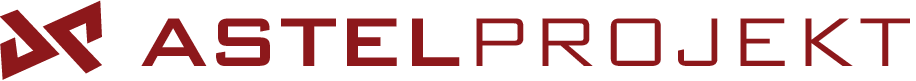 ASTEL PROJEKT DOO ASTEL LABORATORIJA – Laboratorija za ispitivanje i merenje nejonizujućeg zračenja i buke u životnoj srediniĐorđa Stanojevića 11v, 11070 Novi Beograd; e-mail: laboratorija@astel.rsm: 063/344-306; 063/464-459; www.astel.rs; www.astelproject.comSadržaj:1. PREDMET I PODRUČJE PRIMENE	32. VEZA SA DRUGIM DOKUMENTIMA	32.1 Referentna dokumenta	33. TERMINI, DEFINICIJE I SKRAĆENICE	33.1 Termini i definicije	33.2 Skraćenice	34. OPIS PROCESA	44.1 Rešavanje prigovora	44.2 Ulaganje prigovora	44.3Postupak po prigovoru	54.4 Odlučivanje o prigovoru	64.5 Pravna sredstva	64.6 Evidencije prigovora i preduzete mere nakon rešavanja prigovora	64.7 Poverljivost	74.8 Zapisi i evidencije	75. ODGOVORNOST I OVLAŠĆENJA	76. PRILOZI	81. PREDMET I PODRUČJE PRIMENEOvom procedurom uređuje se postupanje po prigovorima i odlučivanje o prigovorima na rad i donete odluke Laboratorije za ispitivanje nejonizujućeg zračenja i buke u životnoj sredini (u daljem tekstu: Astel Laboratorija) u vezi sa laboratorijskim aktivnostima i određuju se organi nadležni za postupanje po prigovoru i odlučivanje o prigovoru, kao i pravila na osnovu kojih oni postupaju i odlučuju.Ovu proceduru primenjuju svi zaposleni u Astel Laboratoriji.2. VEZA SA DRUGIM DOKUMENTIMA2.1 Referentna dokumenta 3. TERMINI, DEFINICIJE I SKRAĆENICE3.1 Termini i definicije3.2 SkraćeniceQMS		Quality management system (Sistem menadžmenta kvalitetom)4. OPIS PROCESAAktivnosti u ovoj proceduri sprovode se kroz sledeće faze: ulaganje prigovora – prijem prigovora, sprovođenje postupka po prigovoru, odlučivanje o prigovoru. Podnošenje prigovora, sprovođenje postupka i donošenje odluka o prigovoru, ne sme da izazove bilo kakvu diskriminatorsku meru protiv njegovog podnosioca.Podnosilac prigovora ima pravo da bude obavešten o prijemu prigovora i o stanju odlučivanja o istom, kao i o fazi u kojoj se rešavanje prigovora nalazi.4.1 Rešavanje prigovora Prigovore rešava direktor ASTEL PROJEKT DOO u skladu sa ovom procedurom. Prigovori se mogu odnositi na postupak rada u obavljanju laboratorijskih aktivnosti Astel laboratorije i na postupak rada osoblja Astel laboratorije, odnosno iz sledećih razloga:prekoračenje ugovorenih rokova za izvršenje usluge u nadležnosti Astel Laboratorije (u daljem tekstu: usluga);nepoštovanje ugovorene cene usluge;rezultati ispitivanja;odnos zaposlenog u Astel Laboratoriji prema naručiocu usluge;slovne i/ili brojčane greške u izdatim izveštajima o ispitivanju;pogrešno primenjeni referentni dokumenati (pravilnici, standardi, merne metode i  sl.);u ostalim slučajevima koji nisu prethodno navedeni, a mogu se javiti. 4.2 Ulaganje prigovoraAstel laboratorija u Ugovoru koji sklapa sa klijentima iste obaveštava o svojoj proceduri postupanja po prigovorima i definiše uslove i načine za podnošenje prigovora, kao i rokove i postupak rešavanja prigovora. QP.012 Procedura za postupanje po prigovorima je klijentu dostupna na njegov zahtev.Podnosilac prigovora u pisanoj formi poštom (elektronskom ili običnom) Astel Laboratoriji podnosi obrazloženi prigovor sa dokazima u pisanoj formi, popunjavanjem obrasca QZ.025 Prigovor na rad laboratorije, koji je sastavni deo QP.012.. Elektronska adresa za prijem prigovora je: laboratorija@astel.rs . Reklamacije koje se odnose na slovne i/ili brojčane greške se mogu podneti i putem telefona, o čemu rukovodilac za kvalitet sastavlja belešku na obrascu QZ.000. Rukovodilac za kvalitet evidentira dostavljeni prigovor i dostavlja predmet rukovodiocu laboratorije. Pre evidentiranja prigovora i otvaranja predmeta rukovodilac laboratorije proverava da li se podnesak može smatrati prigovorom: da li je blagovremen, uredan, adekvatnost priloženih dokumenata, itd.. U slučaju da prigovor nije adekvatan u roku od osam dana od datuma podnošenja prigovora podnosilac će biti obavešten na koji način da ga uredi i biće mu ostavljen rok za postupanje koji ne može biti kraći od osam dana.Prigovor može da se uloži u roku od 15 dana od kada je podnosilac prigovora stekao saznanja o slučaju u vezi koga podnosi prigovor, odnosno od dana prijema izveštaja o ispitivanju ili druge odluke Astel Laboratorije.Prigovori koji se odnose na rezultate ispitivanja ili greške u izveštaju o ispitivanju podnose se bez odlaganja, a najkasnije u roku od osam dana od datuma prijema.Po isteku propisanih rokova,  podnosilac  mora  da  dostavi obrazloženje o razlogu kašnjenja. U tom slučaju Astel Laboratorija mora da razmotri opravdanost razloga kašnjenja i potencijalnu zastarelost prigovora.Prigovor se može podneti i tokom realizacije usluge.O datumu prijema prigovora podnosioca obaveštava rukovodilac za kvalitet pisanim putem elektronskom poštom i popunjava obrazac QZ.022 Evidencija neusaglašenosti – PRIGOVOR.4.3Postupak po prigovoruPo prijemu prigovora Rukovodilac laboratorije preispituje prigovor i predlaže direktoru mere za njegovo rešavanje. Ukoliko je prigovor složeniji rukovodilac laboratorije obrazuje komisiju za rešavanje prigovora (u daljem tekstu: Komisija), koju čine predsednik i dva člana. Predsednik Komisije je po pravilu direktor koji je odgovoran za sprovođenje postupka rešavanja prigovora. Drugi članovi Komisije se biraju među osobljem Astel laboratorije, u zavisnosti od vrste prigovora, pri čemu, zaposleni koji je učestvovao u laboratorijskim aktivnostima na koje se prigovor odnosi ili je preduzeo druge radnje iz kojih je proistekao razlog za podnošenje prigovora, ne može biti određen za člana Komisije.Član Komisije može biti zaposleni u Astel Projektu, koji je kompetentan, a po potrebi i drugo angažovano lice koje je stručnjak za oblast predmeta prigovora.Komisija treba da bude kompetentna i nezavisna u odnosu na predmet prigovora.Komisija razmatra prigovor i ukoliko je potrebno poziva podnosioca prigovora i/ili zaposlenog u Astel Laboratoriji koji je učestvovao u laboratorijskim aktivnostima na koje se prigovor odnosi. U suprotnom, u roku od osam radnih dana od dana donošenja odluke o usvajanju prigovora  podnosilac se obaveštava o:  načinu rešavanja odnosno otklanjanja neusaglašenosti ili o predlogu mera, ilio odbijanju prigovora sa razlogom odbijanja i, ako je to primenjivo, obaveštenjem da li podnosilac ima pravo da na odbijanje prigovora uloži prigovor ili žalbu nekom nadležnom organu ili instituciji.Rok za otklanjanje nedostataka je 30 dana. U posebnim slučajevima (npr. ponavljanje kompletnog dugotrajnog ispitivanja), Astel Laboratorija može da odredi duži rok, u kom slučaju se podnosilac prigovora obaveštava o toku postupka rešavanjaU slučaju kada se organizuje rasprava, poziv na raspravu upućuje se podnosiocu prigovora u slobodnoj formi poštom ili elektronskom poštom najkasnije pet dana pred raspravu. Poziv na rasparvu sadrži delovodni broj predmeta prigovora, mesto, dan i čas održavanja rasprave i napomenu da će se rasprava održati u odsustvu podnosioca prigovora ukoliko ne pristupi raspravi, a ne opravda svoj izostanak.Raspravu otvara predsednik Komisije i određuje zapisničara iz sastava Komisije, koji na obrascu QZ.064: Zapisnik o važnijim radnjama u toku postupka rešavanja prigovora, vodi zapisnik o raspravi.Rasprava počinje čitanjem prigovora i uvidom u dokaze, predstavljene od strane podnosioca prigovora, kao i druge dokaze podobne za donošenje odluke po prigovoru.4.4 Odlučivanje o prigovoruUkoliko Komisija utvrdi da je prigovor neosnovan, predlaže direktoru donošenje odluke o odbijanju prigovora.Ukoliko Komisija utvrdi da je prigovor osnovan, predlaže direktoru donošenje odluke o usvajanju prigovora u celosti ili delimično.  Odluke iz st. 1 i 2. ove tačke priprema predsednik Komisije, a donose se najkasnije u roku od 30 dana od dana pokretanja postupka, ukoliko Komisija odlučuje u postupku neposrednog odlučivanja, odnosno u roku od 60 dana od dana pokretanja postupka ukoliko Komisija sprovodi ispitni postupak. U slučaju iz stava 2. ovog člana direktor izdaje nalog rukovodiocu Astel Laboratorije da izvrši radnje potrebne za otklanjanje razloga za prigovor. Nalog se sačinjava u slobodnoj formi, na obrascu QZ.000.Astel Laboratorija je dužna  da u roku od osam dana postupi po nalogu direktora i preduzme radnje za otklanjanje uzroka prigovora.Nepostupanje po nalogu iz stava 4. ove tačke smatra se težom povredom radne obaveze.Konačnu  odluku o prigovoru direktor donosi u roku od 30 dana od dana pokretanja postupka u postupku neposrednog odlučivanja, odnosno u roku od 60 dana od dana pokretanja postupka, u ispitnom postupku. Odluka se donosi u pisanom obliku, u slobodnoj formi na obrascu QZ.001 i obavezno sadrži: podatke o podnetom prigovoru: delovodni broj, datum, podatke o podnosiocu prigovora, kratak opis ili kopiju podnetog prigovora i dostavljenih dokaza;kratak opis postupka razmatranja i rešavanja prigovora i dodatno uključenih dokaza;zaključak o prihvatanju ili neprihvatanju prigovora;način rešavanja prigovora sa rokovima ili predlog za sporazumno rešavanje  prigovora;delovodni broj odluke, datum i potpis  direktora odnosno rukovodioca.4.5 Pravna sredstvaZa usluge koje Astel Laboratorija  realizuje  u  okviru  svog  obima akreditacije, zainteresovana   strana ima pravo prigovora Akreditacionom telu Srbije.Protiv odluke iz tačke 4.5 stav 1. ove procedure podnosilac prigovora, u roku od 30 dana od dana prijema, može da pokrene postupak pred nadležnim sudom u Beogradu.Astel Laboratorija će u ovim slučajevima postupiti u skladu sa odlukom koju donese nadležni organ Akreditacionog Tela Srbije ili presudom nadležnog suda u Beogradu.4.6 Evidencije prigovora i preduzete mere nakon rešavanja prigovoraU Astel Laboratoriji vodi se evidencija o izveštajima o ispitivanju koji su ispravljene zbog slovnih i/ili brojčanih grešaka u zapisu QZ.022: Evidencija neusaglašenosti-PRIGOVOR.U Astel Laboratoriji vodi se evidencija o podnetim prigovorima u zapisu QZ.022: Evidencija neusaglašenosti-PRIGOVOR i čuvaju se dosijei predmeta. Za vođenje evidencije o podnetim prigovorima, kao i preduzetim aktivnostima je nadležan Rukovodilac za kvalitet.Razmatranjem i rešavanjem prigovora Astel laboratorija dolazi i do saznanja kako da unapredi svoj sistem menadžmenta, i ukoliko postoji potreba za tim preduzima odgovarajuće mere.Na preispitivanju od strane rukovodstva se dobijeni prigovori analiziraju, kao i načini njihovog rešavanja, preduzete mere i njihovi efekti.4.7 PoverljivostSvi podaci i informacije iz postupka rešavanja prigovora i s njim povezane aktivnosti, poslovna su tajna podnosioca prigovora i Astel Laboratorije, saglasno Pravilniku o čuvanju poslovne tajne i uređuju se odgovarajućim odredbama Ugovora koji se potpisuje sa klijentom.4.8 Zapisi i evidencije5. ODGOVORNOST I OVLAŠĆENJANapomena:  Dokumenta QMS se nalaze u elektronskom obliku u folderu Astel laboratorija koji je dostupan samo osoblju Astel laboratorije.  *Napomena: Po isteku kalendarske godine sva važeća dokumenta QMS se arhiviraju na odgovarajućem elektronskom/magnetnom medijumu (CD), čime se pravi presek važećih dokumenata QMS.6. PRILOZIASTEL PROJEKT DOO ASTEL LABORATORIJA – Laboratorija za ispitivanje i merenje nejonizujućeg zračenja i buke u životnoj srediniĐorđa Stanojevića 11v, 11070 Novi Beograd; e-mail: laboratorija@astel.rsm: 063/344-306; 063/464 – 459; www.astel.rs; www.astelproject.comZAPISNIK O VAŽNIJIM RADNJAMA U POSTUPKU REŠAVANJA PRIGOVORA       QZ.064ZAPISNIKSastavljen  u  ___________________ dana _________________ godine, u __________časova                        (mesto vršenja radnje)u predmetu_______________________________.                        (predmet u kome se vrši radnja)             , Izdanje: 	Datum:	br. strane/ukupno stranaObjašnjenje:  1. Ovaj obrazac upotrebljava se u ASTEL LABORATORIJI za vršenje svih važnijih radnji u postupku rešavanja prigovora (usmena rasprava, izjave stranaka ili drugih lica u postupku,  veštaka i dr.). 2. U rubrici "naziv radnje" navodi se radnja zbog koje se vodi postupak (usmena rasprava, saslušanje veštaka, izjava stranke ili drugih lica i dr.). 3. U rubrici: "Tok i sadržaj izvršene radnje i datih izjava" treba navesti tačno i kratko izvršene radnje i izjave prisutnih pridržavajući se predmeta prigovora. U ovoj rubrici navode se i ona dokumenta koja su u bilo koju svrhu upotrebljena na usmenoj raspravi ili u drugoj radnji postupka, a koja su prilozi zapisniku. Izjave prisutnih, koje su od značaja za donošenje odluke, upisuju se tačno, a prema potrebi i njihovim rečima, a ispod svake izjave potpisaće se njen davalac. U ovoj rubrici upisuju se i svi zaključci koji se u toku radnje donesu, usmeno ili pisano. 4. U rubrici "primedbe lica koja učestvuju u vršenju radnje"nakon čitanja zapisnika navode se imena i prezimena lica koja daju primedbe i sadržaj date primedbe. 5. Kao broj zapisnika navodi se broj predmeta radi koga se vrši radnja.Izdanje: 	Datum:	br. strane/ukupno stranaNaziv:  PROCEDURA ZA  POSTUPANJE PO PRIGOVORIMAOznaka:QP.012Datum usvajanja:27.04.2020.Izdanje:03Period čuvanja: TOIzradio:Odobrio:Datum primene:FunkcijaRukovodilac za kvalitetDirektor29.05.2020.Ime i prezime:Marijana  StevanovićAco Stevanović29.05.2020.Potpis: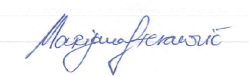 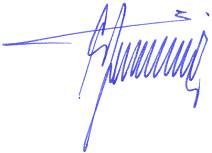 29.05.2020.PravilniciPravilnici[P1]Pravilnik o sistematizaciji radnih mesta u ASTEL PROJEKT DOO, broj 466 od 17. 12. 2019. godine [P3]Pravilnik o čuvanju poslovne tajne, 393 od 7.10.2019. godineStandardiStandardi[S1]SRPS ISO/IEC 17025:2017 Opšti zahtevi za kompetentnost laboratorija za ispitivanje i laboratorija za etaloniranje;[S2]SRPS ISO/IEC 17025:2017/Ispr.1:2018 Opšti zahtevi za kompetentnost laboratorija za ispitivanje i laboratorija za etaloniranje - Ispravka 1[S3]SRPS ISO 9000:2015 Sistemi menadžmenta kvalitetom — Osnove i rečnikDokumenta sistema menadžmenta kvalitetomDokumenta sistema menadžmenta kvalitetomQM.001Poslovnik sistema menadžmenta kvalitetom Astel LaboratorijeQP.002Procedura za preispitivanje QMS od strane rukovodstvaQP.003Procedura za upravljanje neusaglašenostimaQP.005Procedura za  utvrđivanje i sprovođenje korektivnih mera, korekcija, mera za rizike i prilike i mera za poboljšanjePojamObjašnjenjekorisnikosoba ili organizacija koja bi mogla da primi ili prima proizvod ili uslugu koji su za tu osobu li organizaciju predviđeni ili koje one zahtevajunedostatak neispunjenost zahteva koji se odnose na predviđenu ili specificiranu upotrebuneusaglašenostneispunjenost zahtevaprigovoriskaz nezadovoljstva fizičkog ili pravnog lica, upućen laboratoriji u vezi sa aktivnostima ili rezultatima laboratorije na koji se očekuje odgovorRed.brojDokumentDokumentČuvanje dokumentaČuvanje dokumentaČuvanje dokumentaRed.brojNazivOznakaPeriodMestoOdgovoran1.Zapisnik  o važnijim radnjama u toku postupka rešavanja prigovoraQZ.064TROdgovarajući folder u folderu Astel Laboratorija na zajedničkom serverui dosijei predmetaRukovodilac za kvalitetRed. br.FunkcijaOdgovornost i ovlašćenjaForma dokumenta1.Direktor Astel ProjektaPrimena i odobravanjeElektronska forma na računaru2.Rukovodilac za kvalitetPrimena, kontrola primene i izmeneElektronska forma na računaru, CD/DVD*3.Rukovodilac Astel LaboratorijePrimena, kontrola primene Elektronska forma na računaru4.Svi zaposleni u Astel LaboratorijiPrimenaElektronska forma na računaruRed. br.prilogaNaziv prilogaOznaka1.Zapisnik o važnijim radnjama u toku postupka rešavanja prigovoraQZ.064Delovodni broj predmeta:Datum:(naziv radnje)Prisutni:Prisutni:Prisutni:Prisutni:(ime i prezime članova Komisije za rešavanje prigovora)Prisutni:Prisutni:Prisutni:Prisutni:Prisutni:(ime i prezime stranaka i njihovih zastupnika ili punomoćnika)Tok i sadržaj izvršene radnje i datih izjava: QZ.064 ZAPISNIK O VAŽNIJIM RADNJAMA U POSTUPKU REŠAVANJA PRIGOVORA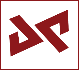 Zapisnik je pročitan i na njega primedbi nema – ima: (primedbe lica koja učestvuju u vršenju radnje)Zapisničar:______________________________________(ime i prezime)Lice koje je učestvovalo u vršenju radnje:______________________________________(ime i prezime)Komisija za rešavanje prigovora:______________________________________(ime i prezime)______________________________________(ime i prezime)